Opvang voor onze kleuterschool
Waar: 		Gemeentelijke lagere school
			“De Zilverlinde”
Op:     		maandag – dinsdag – donderdag - vrijdag:
			’s morgens en ’s avonds
			woensdagochtend
Van... tot: 	7u00 tot 8u30
			16u00 (15u15 vrijdag) tot 18u00
Tarief: 		1 euro per begonnen uur.
Verantwoordelijke: 	’s morgens: 	Christie
					’s avonds: 	Martine & Martine

Op:      		woensdagnamiddag
Hoe en waar: 	Met het busje naar Gemeentelijke
				Basisschool “ De Gobbel”
				Voor het busje, tijdig verwittigen op: 					016/44 57 59Van... tot:   	12u00 tot 18u00Tarief: 		2 euro per begonnen uurDoor: 	Dienst Speelpleinwerking OCMW Holsbeek                            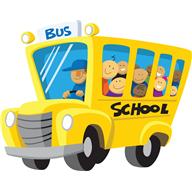 Te bereiken op: 		016/31 42 73   
					0494/61 58 87Goed om weten:
Onze kleuterjuffen halen de kleuters op en brengen ze naar de opvang in “De Zilverlinde”.De facturatie van de opvang wordt door de gemeente verzorgd. Bij vragen omtrent de factuur kan u terecht bij: Heidi De Bont:0472/95 35 46